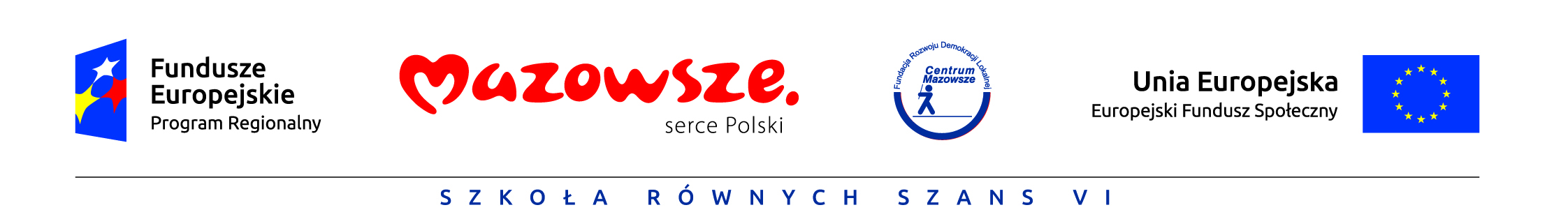 Regulaminrekrutacji i uczestnictwa w projekcie   Nr RPMA.10.01.01.-14-3910/15-00.pn. „ Szkoła Równych Szans  - VI edycja” współfinansowanego przezUnię Europejską w ramach Europejskiego Funduszu Społecznego oraz z budżetu państwa                   w ramach Regionalnego Programu Operacyjnego Województwa Mazowieckiego                                  na lata 2014 – 2020.Projekt jest realizowany przez Gminę Klembów/Szkołę Podstawową i Publiczne Gimnazjum w Ostrówku w okresie od  01.10.2016 roku do 31.12.2017 roku.Adresat regulaminuRegulamin przeznaczony jest  dla  uczniów klas I – VI Szkoły Podstawowej w Ostrówku,                                uczniów klas I – III Publicznego Gimnazjum   w Ostrówku i nauczycieli ZS w Ostrówku.Cele projektu1. Zwiększenie kompetencji kluczowych uczniów i nauczycieli w 43 szkołach z 11 gmin województwa mazowieckiego, w tym w Gminie Klembów. Celem działań projektowych                      w Szkole Podstawowej w Ostrówku jest zwiększenie kompetencji kluczowych co najmniej                    55 uczniów, 60 uczennic i 9 nauczycieli. Celem działań projektowych w Publicznym Gimnazjum w Ostrówku jest zwiększenie kompetencji kluczowych co najmniej 12 uczniów, 28 uczennic i 6 nauczycieli.2. Wyrównanie szans edukacyjnych dzieci - uczniów Szkoły Podstawowej  i Publicznego Gimnazjum w Ostrówku     w stosunku do poziomu szkolnictwa      w większych miastach.3.  Rozwój  umiejętności pracy w zespole, analizy i zdolności logicznego myślenia.4. Rozwijanie uzdolnień i zainteresowań.5. Zainteresowanie sztuką i kulturą, wzbudzanie potrzeby kreowania własnej drogi rozwoju,  działania i spędzania wolnego czasu w sposób twórczy. 6. Edukacja teatralna.7. Wyrównywanie szans osób wykluczonych cyfrowo.8.  Poszerzenie horyzontu oczekiwań u młodych ludzi.9. Pokazanie konieczności uczenia się przez całe życie.10. Zmniejszenie negatywnych efektów oddziaływania czynników ekonomicznych, społecznych i kulturowych na edukację uczniów.11. Zwiększenie motywacji uczniów do nauki.12. Poprawa wyników nauczania.13. Większa dostępność do wiedzy między innymi poprzez zakup pomocy dydaktycznych, zwiększenie atrakcyjności zajęć.14. Wdrożenie nowych form nauczania cechujących się atrakcyjnością i wyższą skutecznością niż tradycyjne formy, nauka na obozach językowych.Zasady ogólne W projekcie realizowanym w Szkole Podstawowej  będą prowadzone następujące rodzaje działań:Zajęcia dydaktyczno - wyrównawcze z języka angielskiego  dla 15 uczniów klas                     IV-  90 godzin. Obóz językowy pięciodniowy .Zajęcia pozalekcyjne matematyczne  dla 15 uczniów z klas V – 50 godzin.  Zajęcia matematyczne dla 20 uczniów z klas I – III – 90 godzin.Zajęcia pozalekcyjne przyrodnicze dla 15 uczniów klas IV – 40 godzin.Zajęcia pozalekcyjne informatyczne dla 15 uczniów z klas IV – VI – 30 godzin.Wyjazd edukacyjny do Centrum Nauki Kopernik dla 45 uczestników zajęć matematycznych, przyrodniczych i informatycznych. Zajęcia artystyczne dla 15 uczniów z klas II – IV – 60 godzin.Zajęcia teatralne dla 25 uczniów z  klas I - III – 90 godzin.Dwa wyjazdy edukacyjne do teatru dla dzieci uczestniczących w zajęciach teatralnych.W projekcie realizowanym w Publicznym Gimnazjum będą prowadzone następujące rodzaje działań:Zajęcia wyrównawcze z języka angielskiego dla 16 uczniów z klas I – 90 godzin.Obóz językowy  Euro Week dla 25 uczniów.Zajęcia matematyczne dla 15 uczniów z klas I – III – 90 godzin.Zajęcia przyrodniczo – ekologiczne dla 12 uczniów z klas I – 90 godzin.Zajęcia informatyczne dla 12 uczniów z klas I – II – 90 godzin. Dwa wyjazdy edukacyjne do Centrum Nauki Kopernik dla 39 uczestników zajęć przyrodniczych, matematycznych i informatycznych.Zajęcia pozalekcyjne teatralne dla 15 uczniów z klas  I – III – 90 godzin.Dwa wyjazdy edukacyjne  do teatru dla 15 uczniów.  Zasady rekrutacji i kwalifikowalności uczestników  Grupę docelową, która zostanie objęta wsparciem,  stanowią uczniowie:u których  stwierdzono specjalne potrzeby edukacyjne;którzy mają trudności w opanowaniu kompetencji kluczowych w nauce                                    (potwierdzone niską średnią z przedmiotów szkolnych, testów wewnętrznych                           i zewnętrznych);obdarzeni zdolnościami, predyspozycjami w różnych dziedzinach, wymagający wsparcia procesu rozwoju, osiągający wysoką średnią z przedmiotów szkolnych, testów wewnętrznych i zewnętrznych;z rodzin wielodzietnych, z rodzin o trudnej sytuacji materialnej.  2. Sposób rekrutacji w Szkole Podstawowej:a) Zajęcia dydaktyczno - wyrównawcze z języka angielskiego  dla 15 uczniów klas                             IV-  uczniowie mający trudności w komunikacji w języku angielskim oraz pochodzący                        z rodzin wielodzietnych, na podstawie wyników z testów diagnozujących i ankiet.b) Obóz językowy  - uczestnicy zajęć z języka angielskiego na podstawie frekwencji                                  ( 80% - 90% ) oraz inni uczniowie np. pochodzący z rodzin wielodzietnych  (w równej liczbie dziewczęta i chłopcy ).c)  Zajęcia pozalekcyjne matematyczne  dla 15 uczniów z klas V –   uczniowie interesujący się matematyką.d) Zajęcia matematyczne wyrównawcze dla 20 uczniów z klas I – III – uczniowie                               z trudnościami w zdobywaniu wiedzy z matematyki oraz uczniowie pochodzący z rodzin wielodzietnych .e) Zajęcia pozalekcyjne przyrodnicze dla 15 uczniów klas IV – uczniowie według indywidualnych zgłoszeń ze średnią 4,0 i powyżej, wykazujący zdolności manualne                            i zainteresowanie przedmiotami przyrodniczymi.f)  Zajęcia pozalekcyjne informatyczne dla 15 uczniów z klas IV – VI –  uczniowie , którzy nie mają w domu dostępu do Internetu, uczniowie wykazujący ponadprzeciętne zdolności                    w kierunku programowania, uczniowie zainteresowani fotografią.g)  Zajęcia artystyczne dla 15 uczniów z klas II – IV – uczniowie według indywidualnych zgłoszeń.h)  Zajęcia teatralne dla 25 uczniów z  klas I - III – uczniowie wyłonieni na podstawie badania ich predyspozycji aktorskich, uczniowie mający problemy z akceptacją w grupie rówieśniczej, uczniowie , którzy będą bardzo chciały pracować przy realizacji tego projektu.i)  Wyjazd edukacyjny do Centrum Nauki Kopernik – uczestnicy zajęć informatycznych, przyrodniczych i matematycznych.j)  Dwa wyjazdy edukacyjne do teatru – uczestnicy zajęć teatralnych. 2a. Sposób rekrutacji w Publicznym Gimnazjum:a)  Zajęcia wyrównawcze z języka angielskiego dla 16 uczniów z klas I – uczniowie mający trudności w komunikacji w języku angielskim oraz pochodzący z rodzin wielodzietnych                    ( na podstawie testów diagnozujących i ankiet).b) Obóz językowy  Euro Week – uczestnicy zajęć z języka angielskiego na podstawie frekwencji (80% - 90%) oraz inni uczniowie pochodzący z rodzin wielodzietnych. W równej liczbie dziewczęta i chłopcy.c) Zajęcia matematyczne dla 15 uczniów z klas I – III – uczniowie zdolni, zainteresowani podwyższeniem swoich umiejętności z matematyki, szyfrowaniem i łamaniem szyfru, grami logicznymi (na podstawie wyników w nauce i testów diagnozujących).d) Zajęcia przyrodniczo – ekologiczne dla 12 uczniów z klas I – uczniowie według indywidualnych zgłoszeń, ze średnia 4,0 i powyżej, wykazujący zdolności manualne.e)  Zajęcia informatyczne dla 12 uczniów z klas I – II -  uczniowie , którzy nie mają w domu dostępu do internetu, wykazujący ponadprzeciętne zdolności w kierunku programowania , zainteresowani fotografia oraz tworzeniem nietypowych projektów filmowych.f)  Dwa wyjazdy edukacyjne do Centrum Nauki Kopernik - uczestnicy zajęć przyrodniczych, matematycznych i informatycznych z frekwencją min. 80% g) Zajęcia pozalekcyjne teatralne dla 15 uczniów z klas  I – III –  uczniowie wyłonieni na podstawie badania ich predyspozycji aktorskich, uczniowie mający problemy z akceptacją  grupy rówieśniczej, dzieci z rodzin wielodzietnych , uczniowie ze średnią ocen 4,0 i powyżej, uczniowie, którzy bardzo chcą pracować przy realizacji tego projektu. g) Dwa wyjazdy edukacyjne do teatru – uczestnicy koła teatralnego. 3.   W każdej grupie znajdzie się 2 wolnych słuchaczy (na wypadek rezygnacji któregoś                        z uczestników lub przypadku losowego wykluczającego go z uczestnictwa w zajęciach).4.   Do wszystkich rodzajów działań powstaną listy rezerwowe. 5.   Każdy uczeń, który spełnia kryteria określone powyżej, wypełnia wraz z rodzicem deklarację uczestnictwa i  składa ją w sekretariacie szkoły, w godzinach pracy sekretariatu, lub u wychowawcy klasy. Termin składania dokumentów upływa dnia 30 września 2016 roku.6. Deklaracje uczestnictwa oraz regulamin są dostępne na stronie zsostrowek.klembow.pl , w sekretariacie szkoły i u wychowawcy klasy.7. Powołuje się minimum jeden zespół rekrutacyjny do jednego działania (rodzaju zajęć). Zespół rekrutacyjny liczy co najmniej 2 osoby i składa się z  nauczycieli prowadzących zajęcia w danym działaniu (rodzaju zajęć). W przypadku działań (rodzaju zajęć), w których w danej szkole jest tylko jedna  grupa , zespół rekrutacyjny liczy 2 osoby i składa się                             z nauczycieli prowadzących zajęcia w danym działaniu (rodzaju zajęć) i nauczycieli prowadzących zajęcia w projekcie w danej szkole. 8. W przypadku, gdy ilość zgłoszeń na zajęcia dydaktyczno-wyrównawcze przewyższy ilość miejsc dostępnych w ramach projektu, w rekrutacji preferowane jest przeprowadzenie wśród uczniów, którzy złożą deklarację uczestnictwa, testu badającego ich umiejętności. Wyniki testu rozpatrywane będą podczas rekrutacji;  na zajęcia zakwalifikują się uczniowie                           z najsłabszymi wynikami.9.  Zespół rekrutacyjny sprawdza kompletność oraz przeprowadzą analizę złożonych wniosków i opinii.10.  Zespół rekrutacyjny wybiera grupę docelową.11.  Rekrutacja jest prowadzona z uwzględnieniem zasad polityki równych szans, zapewniony jest równy dostęp  uczniów obu płci  oraz uczniów niepełnosprawnych.12. W przypadku, gdy liczba chętnych przekroczy możliwą do zrekrutowania liczbę uczestników na dany rodzaj zajęć, utworzona zostanie lista rezerwowa.13.  W przypadku rezygnacji uczestników projektu, do udziału w zajęciach zostanie zaproszony pierwszy uczeń z  listy rezerwowej, jeśli wyrazi ponownie wolę wzięcia udziału w projekcie poprzez ponowne wypełnienie  deklaracji (bez opinii).14.  Prace komisji rekrutacyjnej są udokumentowane protokołem i kończą się sporządzeniem               i podpisaniem listy uczestników i listy uczestników rezerwowych.15.  Miejsce na listach zależne jest od ilości spełnionych kryteriów, decyzje taką podejmuje zespół rekrutacyjny.16.  Listy zostają podane do publicznej wiadomości w danej szkole w sposób zwyczajowo przyjęty.Obowiązki uczestników1.   W przypadku zakwalifikowania się na zajęcia wszyscy uczniowie mają obowiązek:  1) podpisać wraz z rodzicem/opiekunem prawnym oświadczenia uczestnika projektu                           o wyrażeniu zgody na  przetwarzanie danych osobowych,2) wypełnić  wraz z rodzicem/opiekunem prawnym formularz danych osobowych dla FRDL.2. Spełnienie w/w obowiązków warunkuje udział uczestnika w projekcie.3. Dodatkowe obowiązki uczestników:a) przestrzeganie regulaminu rekrutacji i uczestnictwa b) systematyczne uczestniczenie w zajęciach, c) przestrzeganie punktualności,d) wyrażenie zgody na obowiązki informacyjne ( podawanie danych osobowych, oświadczenia i deklaracje ) i  ewaluacyjne ( monitoring osiągania kompetencji, ankiety ), wynikające z wytycznych programu RPOWM  na lata 2014 -2020. Uprawnienia uczestników 1. Uczestnicy projektu są uprawnieni do:a) nieodpłatnego udziału w zajęciach w projekcie.Nieobecności i rezygnacja z uczestnictwa w projekcie1.  Obecność na zajęciach jest obowiązkowa.2.  W przypadku nieusprawiedliwionych nieobecności przekraczających więcej niż 20% zrealizowanych zajęć, Realizator Projektu ma prawo usunąć uczestnika z grupy3. Usprawiedliwione będą nieobecności udokumentowane zwolnieniem lekarskim, zwolnieniem podpisanym i uzasadnionym przez rodzica lub opiekuna prawnego.                            Ww. dokumenty rodzic/opiekun prawny ucznia niezwłocznie przekazuje nauczycielowi prowadzącemu zajęcia w celu usprawiedliwienia nieobecności. 4.  W szczególnych sytuacjach  uniemożliwiających uczestnictwo w zajęciach (np. choroba, zmiana miejsca zamieszkania, ukończenie nauki na danym etapie edukacyjnym, inny ważny powód), uczniowie zakwalifikowani do udziału w Projekcie mają prawo do rezygnacji                           z uczestnictwa w Projekcie, po złożeniu pisemnego oświadczenia o rezygnacji i jego przyczynach, podpisanego również przez rodzica/opiekuna prawnego.Postanowienia końcowe1.      W sprawach nieuregulowanych niniejszym regulaminem zastosowanie mają odpowiednie reguły i zasady  wynikające z RPOWM, a także przepisy wynikające                             z właściwych aktów prawa wspólnotowego i polskiego, w szczególności ustawy o ochronie danych osobowych.2.      Realizator Projektu zastrzega sobie prawo zmiany niniejszego regulaminu, o czym poinformuje na stronie internetowej Projektu.